                                  Aurora Branch of the N.A.A.C.P.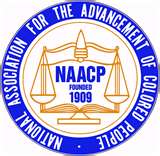 	                                                       Chartered July 9, 1991COLORADO/MONTANA/WYOMING N.A.A.C.P. COMPLAINT FORMUNIT#: 4107Date Filed: _________________________         File Number: _______________________________________Complainant: ______________________________________________________________________________Complainant’s Address: ___________________________________________________________________________________________Street number & name	     City                                                   State                            Zip Code
Complainant’s Telephone Number (including area code): __________________________________________
Respondent: ________________________________________________________________________________REFERENCES:Name                             Address                   Occupation      Telephone Number (including area code)1. _________________________________________________________________________________________2.__________________________________________________________________________________________3._________________________________________________________________________________________TYPE OF COMPLAINT:  Employment: ____ Race: ____ Age: _____ Sex: _____ Religion: _____________Ethnic Background: __________ Handicapped Status: ____________ Other: _________________________DETAILED DESCRPTION OF COMPLAINT:______________________________________________________________________________________________________________________________________________________________________________________SUPPORTING DOCUMENTATION and/or EXHIBITS (if applicable) copies only: ______________________________________________________________________________________________________________________________________________________________________________________SUPPORTING STATEMENTS:______________________________________________________________________________________________________________________________________________________________________________________                                  Aurora Branch of the N.A.A.C.P.	                                                       Chartered July 9, 1991COLORADO/MONTANA/WYOMING N.A.A.C.P. COMPLAINT FORMUNIT#: 4107HAVE YOU CONTACTED ANY OTHER AGENCIES?  Yes: _____ (please list the agencies) No: ___ (skip to next question)________________________________________________________________________________________________________________________________________________________________________________________________________________________________________________________________________________________________________________HAVE YOU FILED A COMPLAINT WITH YOUR ?  Yes:  ____  No: _____ (If yes, complete the following):
Name(s) of local and representative: ______________________________________________________________________________________________________________________________________________________________________________________Name of Attorney(s): ______________________________________________________________________________________________________________________________________________________________________________________Pertinent information you may have that may have a bearing on the complaint: _________________________________________________________________________________________________________________________________________________________________________________________________________________________________________________________________________________IS COMPLAINANT A MEMBER OF THE N.A.A.C.P.?  Yes: _____ No: _____ 			Aurora Branch of the N.A.A.C.P.Chartered July 9, 1991COLORADO/MONTANA/WYOMING N.A.A.C.P. COMPLAINT FORMUNIT#: 4107Pursuant to the Colorado/Montana/Wyoming State Conference N.A.A. C.P.’s policies and procedures, the Complainant agrees to confer with the Committee investigate the complaint within one week from the date of filing of this complaint.This agreement shall constitute an authorization for the N.A.A.C.P. to investigate this complaint and, when and where the N.A.A. C.P. deems appropriate, to advocate on behalf of the Complainant(s) and the N.A.A.C.P.The Complainant(s) understands that this Agreement shall supersede all communications, oral or written, between the Complainant(s) and the N.A.A. C. P. in this matter.The Colorado/Montana/Wyoming N.A.A. C.P. State Conference of Branches shall not be liable or deemed in default for any delay or failure in performance of this Agreement.The Complainant(s) agrees that the Colorado/Montana/Wyoming State Conference N.A.A. C.P. will NOT be liable for the consequential incidental damages of any claim or demand of any nature or kind, arising out of this Agreement and thus NO action or suite, regardless of form, arising out of this Agreement may be brought against the N.A. A. C.P., its Committee or its Officers. The Complainant(s) acknowledges that he/she has read this Agreement and agrees to be bound by its terms.DATE: _____________________SIGNATURE(S) OF COMPLAINANT(S): ______________________________________________________________________________________________________________________________________________________________________________________“THE N.A.A.C.P. DOES NOT PROVIDE LEGAL ADVICE.  YOU ARE ENCOURAGED TO CONTACT PRIVATE COUNSEL FOR LEGAL ADVICE REGARDING THIS OR ANY MATTER.”                                  Aurora Branch of the N.A.A.C.P.	                                                       Chartered July 9, 1991COLORADO/MONTANA/WYOMING N.A.A.C.P. COMPLAINT FORMUNIT#: 4107AUTHORIZATION FOR RELEASE OF RECORDSI, _______________________________________________________hereby authorize personnel of the Colorado/Montana/Wyoming/State/State Area Conference of the N.A.A.C.P. (President, Legal Redress Committee), to inspect and review any and all records, files, test results, interview notes, memoranda, and any and all other documents pertaining to any fashion to me, including but not limited to school records, medical records, psychological and/or psychiatric records, and any other records in the possession of any person or agency, public or private.  Please supply copies of the original information only.My birth date: ________________________________________________________________
Print name

__________________________________
SignatureSincerely,Mr. Omar Montgomery Mr. Omar Montgomery, President
Aurora Unit 4107

Tele: (303) 366-2971
Fax: (303) 722-4861